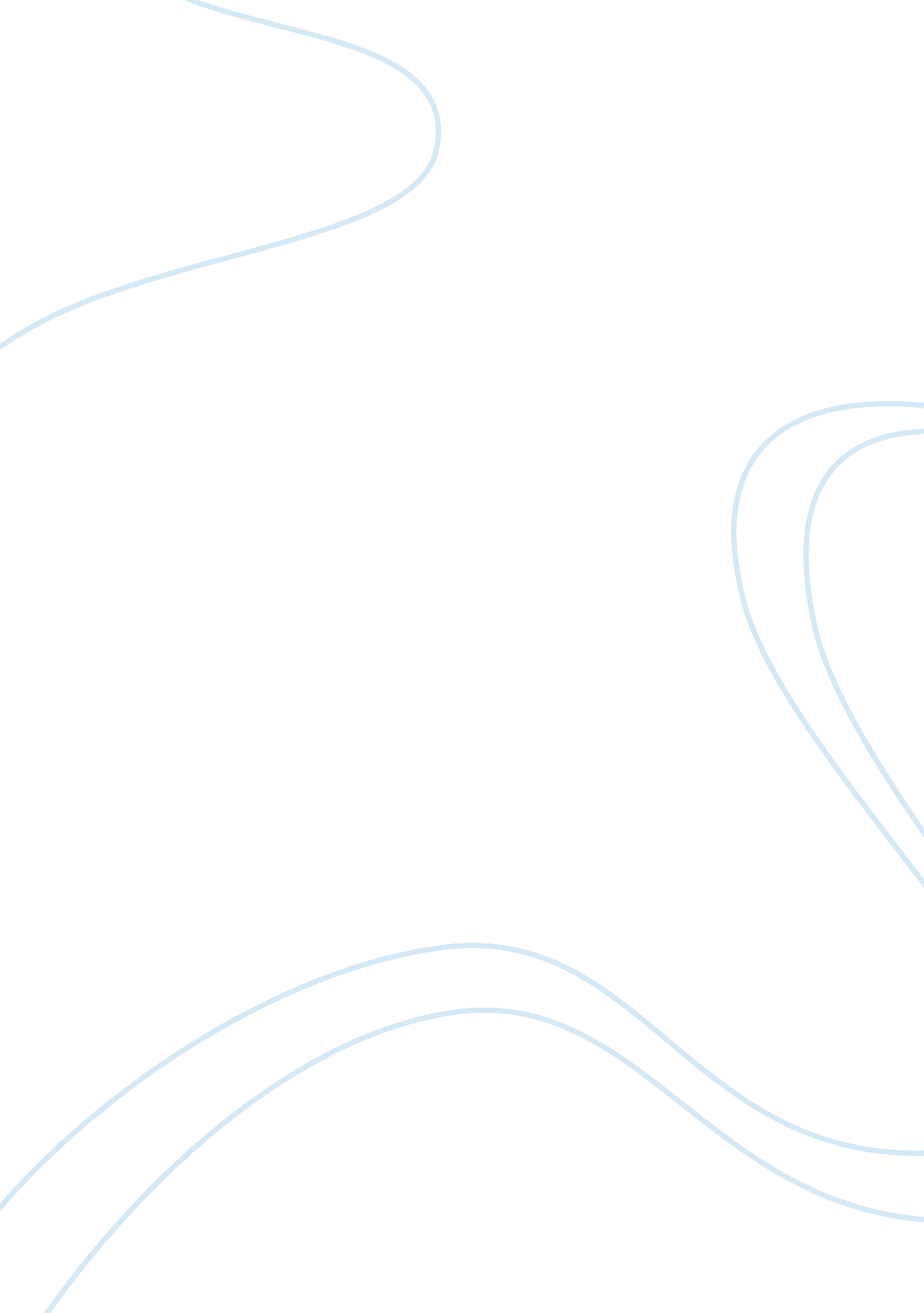 India in tanjore built by rajaraja chola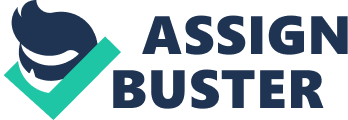 India has 28 states and seven Union territories. Perhaps it is the only country in the world where people of all religions live in unison. Though Hindi is the official language, there are as many as 2. 5 different languages spoken by different people! This paved way for over 100 festivals in India almost throughout the year. And every festival carries a message of high moral values. The ancient India had numerous noteworthy specialties. The world’s first language ‘ Sanskrit’ was born in India. Thus in every walks of life India had been the torch bearer to the entire world. The stress for the Basic education, Universities, Science, Mathematics, Engineering, Warfare, Martial arts, Indus Civilisation, Art & Culture, Vedas, Upanishads, Great Structures and Temples, like lord Shiva temple in Tanjore built by Rajaraja Chola – the list could go on endless! While ancient India had many claims, the modern India is no lesser than that. The green revolution helped India to have sell sufficiency in harvesting. Similarly in every front India has gained steady growth. Now it (India) manufactures all its want and need not import any thing from anywhere, except for petroleum products. Recendy our ISRO has sent a rocket ‘ Chandirayan’ to the moon. It again proves that India can become the greatest country like America. It is rich in cultural heritage. This holy land is the birth place of many greatest saints like Buddha, Adi Sankara, Ramanuja, etc. More than anything else, the Book of ‘ Bhagwadgita’ enlightens all good virtues to mankind irrespective of one’s religion. Thus India remains a high-profile country in the international arena. And I feel proud to be a son of this oil. 